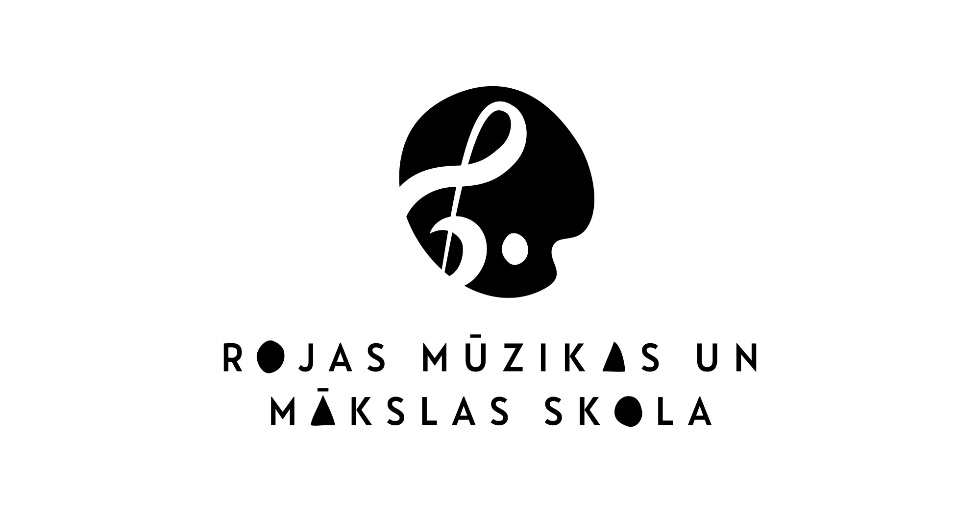 VII Vieglās un džeza mūzikasansambļu konkursa“Rojas ritmi 2023” nolikums.Konkursu rīko: Rojas Mūzikas un mākslas skola. Konkursa norises laiks, vieta: 2023. gada 21.aprīlis Rojas kultūras centrs, Zvejnieku iela 5;KONKURSA MĒRĶIsekmēt jauno mūziķu profesionālo izaugsmi, personas vispusīgu attīstību, pilnveidot audzēkņu kolektīvās uzstāšanās prasmi un pieredzi;veicināt sadarbību starp dažādām mūzikas profesionālās ievirzes izglītības programmām ansambļu spēlē;bagātināt Rojas pagasta kultūrvidi un veicināt tā atpazīstamību.KONKURSA GALVENIE NOTEIKUMIKonkursā var piedalīties bērnu un jauniešu ansambļi tikai no profesionālās ievirzes izglītības iestādēm (mūzikas skolas) vecumā līdz 18 gadiem; . Uzstājoties konkursā dalībnieku sastāvam jāatbilst pieteikumā iesniegtajam;Ansambļu sastāvā pedagogi, pedagogi - koncertmeistari netiek iekļauti;Konkurss norisinās vienā kārtā;PROGRAMMA3.1.   Katram ansamblim jāatskaņo divi dažāda rakstura vieglās, estrādes, populārās(pops, roks, R&B, indīroks, hiphops, tehno, alternatīvais roks un kantrī) vai džeza mūzikas skaņdarbi no galvas; 3.2.            Konkursā jāatskaņo pieteikumā minētā un secībā ierakstītā programma.KONKURSA KATEGORIJAS, PROGRAMMAS ILGUMSPIETEIKŠANĀSPieteikumus konkursam uz PIELIKUMS NR.1 ievietotās veidlapas pieņem līdz 2023.gada 31.martam elektroniski: rojasmms@talsi.lv (ar norādi – Konkursam “Rojas ritmi”;Iesniedzot pieteikumu, ansamblis, pedagogi piekrīt masu mediju klātbūtnei konkursa  laikā, kā arī konkursa rīkotāju veiktajiem foto, video ierakstiem un to publikācijām;VĒRTĒŠANA UN APBALVOŠANA       Konkursa dalībnieku sniegumu vērtē žūrija, kuru apstiprina Rojas Mūzikas un mākslas skolas direktore;       Kolektīvu sniegums tiek vērtēts 25 ballu sistēmā (ansambļa saspēle, izpildījuma atbilstība mūzikas stilam, tehniskais līmenis, intonācija, artistiskums, skatuves kultūra, programmas atbilstība vecumam);       Žūrijas lēmums ir galīgs un nav apstrīdams;      Žūrijas komisijas locekļi savu audzēkņu uzstāšanos nevērtē;      Žūrijai ir tiesības ansambli diskvalificēt vai nevērtēt, ja kāds no šī nolikuma punktiem netiek ievērots;       Visi konkursa dalībnieki saņem pateicības rakstus un piemiņas balvas;       Konkursā tiek piešķirtas I, II, un III vietas katrā kategorijā.        Pēc žūrijas vērtējuma visās kategorijās kopā, tiek piešķirta viena Grand Prix balva - 150 EUR prēmijas apmērā;        Konkursa organizētājiem ir tiesības piešķirt konkursa organizētāju simpātiju balvu.KONKURSA KOORDINATORES:PIELIKUMS NR.1________________________________________________________________Izglītības iestādePIETEIKUMA ANKETAVII Vieglās un džeza mūzikas ansambļu konkurss„ROJAS RITMI 2023”*organizatori nodrošina koncertflīģeli, digitālās klavieres, 2 elektrisko ģitāru pastiprinātājus, 1 basģitāras pastiprinātāju, mikrofonus, bungu komplektu.Ansambļa repertuārsDirektors/e ____________________KategorijaSastāvsKlasesProgrammas ilgumsADueti, trio1.-8.kl. NB! * dalībnieki vecumā līdz 18 gadiem ieskaitot;*  piedalās tikai mūzikas skolas audzēkņi, vecumā līdz 18 gadiem.Līdz 7 minūtēmBKvarteti, kvinteti1.-8.kl. NB! * dalībnieki vecumā līdz 18 gadiem ieskaitot;*  piedalās tikai mūzikas skolas audzēkņi, vecumā līdz 18 gadiem.Līdz 7 minūtēmCLielie ansambļu sastāvi(maksimālais dalībn. skaits – 10)1.-8.kl. NB! * dalībnieki vecumā līdz 18 gadiem ieskaitot;*  piedalās tikai mūzikas skolas audzēkņi, vecumā līdz 18 gadiem.Līdz 7 minūtēmBaiba BeraģeMob.tel. (+371) 28321318E – pasts: baiba.berage@talsi.lvAija KaļiņičenkoMob.tel. (+371) 29349337E – pasts: rojasmms@talsi.lvIzglītības iestādeSkolas adrese, kontaktālrunis,e - pastsKategorija Kolektīva pedagogs/i(vārds, uzvārds, kontaktālrunis, e-pasts)Kolektīva dalībnieku skaitsKolektīva/grupas nosaukumsNepieciešamais tehniskais nodrošinājums* Kolektīva vai grupas:Īsa radošā biogrāfija;moto, devīze, novēlējums sev un citiem skatuves kolēģiem;labas kvalitātes kolektīvā fotogrāfija;VAI video rullītis-prezentācija par savu kolektīvu (labā kvalitātē) Ansambļa dalībnieku vārds, uzvārdsAnsambļa dalībnieku dzimšanas datums, mēnesis, gadsKlase InstrumentsProgrammaKopējāhronometrāža1.1.1.2.2.2.